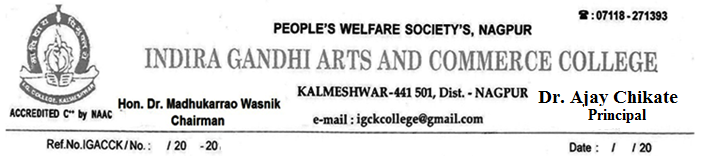 EMPLOYER/ RECRUITER FEEDBACK FORMfu;ksDR;kps vfHkizk; i=dRate the Institute on Scale 1 to 4 on the basis of following aspects:[kkyhy eqÌ;kaP;k vk/kkjs 01 rs 04 ;k Lrjkuqlkj xq.k nsÅu vfHkizk; i=d Hk:u ns.;kr ;kos%                   Excellent: 4                         Good: 3                     Satisfactory: 2                            Poor: 1         mRRke % 4           pkaxyk % 3       lek/kkudkjd % 2          fu”d`”B % 1Any other Suggestion brj lwpuk:________________________________________________________________________________________________________________________________________________________________________Date fnukad:                                                                                                                     Signature lghEmployer Name  deZpk&;kps ukoDesignation inuke@gqÌkIndustry Name  laLFksps@ m|ksxkps ukoMobile No.  Hkze.k/ouh dz-Email-id  bZ&esy vk;MhSr. No.QuestionsRating1Ability of the employee to apply the concepts of social workLkkekftd dk;kZizrh deZpk&;kph vkoM@ {kerk-2Ability of the employee to identify, formulate, interpret, analyze and solve problems  jkstP;k dk;kZrhy leL;k vksG[kwu] letwu ?ksÅu] lw=c/ni.ks fo’ysf”kr d:u lksMfo.;kph deZpk&;kph {kerk-3Ability of the employee to understand and take in to considerations economic, environmental, social, political, ethical and health and safety constraints in the work  deZpk&;kph vkfFkZd] Ik;kZoj.kh;] lkekftd] jktdh;] uSfrd] vkjksX;n`”;k vkf.k lqjf{krrk ;kaP;k e;kZnk letwu ?ks.;kph {kerk-4Ability of the employee to communicate  deZpk&;kph laokn lk/k.;kph {kerk-5Ability the employee to take initiative and demonstrate leadershipdEkZpk&;kph iq<kdkj ?ksÅu usr`Ro dj.;kph {kerk6Ability the employee to work in a teamdeZpk&;kph la?kVhri.ks o xVke/;s dke dj.;kph {kerk7Ability of the employee to understand professional and ethical responsibilities l|kifjfLFkrh jkstxkjkdfjrk l{ke vkgs dk\ mRiknu xjtsoj vk/kkjhr o cktkjkrhy rRokl vuql:u vkgs dk\8Syllabus is suitable for Employability and is need based and as per current trends in marketdeZpk&;kpk O;kolkf;d o uSfrd tckcnkjh letwu ?ks.;kph {kerk-9Ability of the employee to get inclined towards lifelong learning  deZpk&;kaph uO;k f’k{k.kkdMs vkdf”kZr gks.;kpk dy\10Syllabus takes care of knowledge and skills of the students and has good balance between theory and applicationdeZpkjh vkf.k dkS’kY; ;krhy lerksy] R;krhy Kku o uouohu iz;ksx ;kauk izfrlkn ns.;kph {kerk-